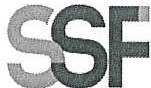 SUPERINTENDENCIA DEL SISTEMA FINANCIEROSSF 2023ORDEN DE COMPRA	No.	85Versión pública según Art. 30 LAIP. Por supresión de información confidencial. Art. 24 Lit. c. LAIP.FECHA: 16/03/2023PROVEEDOR: EL DIARIO NACIONAL, S.A. DE C.V.NIT:	xxxxxxxxxxxxxxxxxxUNIDAD SOLICITANTE: DIRECCIÓN DE COMUNICACIONES ADMINISTRADOR O.C.: MAYRA BERNAL DE GUZMÁN FAVOR SUMINISTRAR LO SIGUIENTE:BIEN2046REQUERIMIENTO No. 118ANALISTA: GERARDO CASTROSERVICIO   XCANTIDAD	CODIGO	DESCRIPCION	COSTO UNITARIO	COSTO TOTALSON: TRES MIL SEISCIENTOS VEINTIDOS US DÓLARES 55/100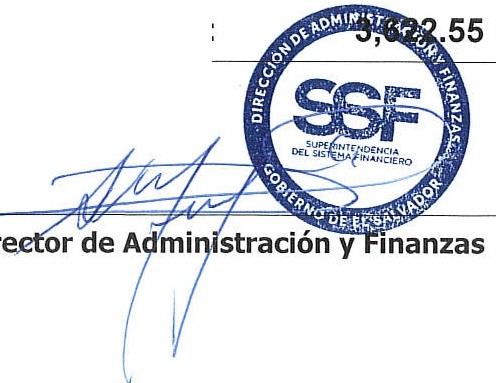 1410510AVISOS Y PUBLICIDAD3,622.55003,622.55PUBLICACIÓN DE CUADERNILLO SUPLEMENTO DE TASAS,COMISIONES Y RECARGOS CORRESPONDIENTE AL MES DE MARZO DE 2023, SEGÚN ESPECIFICACIONES TÉCNICAS Y OFERTA ANEXA.1410510AVISOS Y PUBLICIDAD0.00000.00LUGAR DE ENTREGA: PERIÓDICO DEL DÍATIEMPO DE ENTREGA: 17 DE MARZO DE 2023